GIBBS FREE ENERGY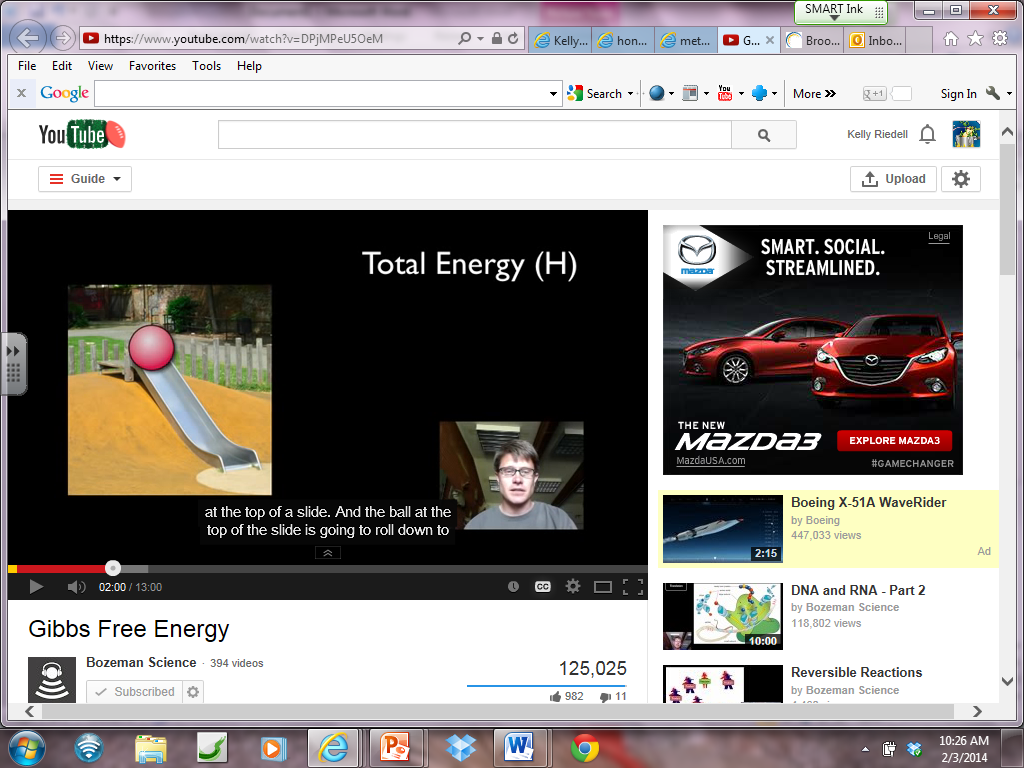 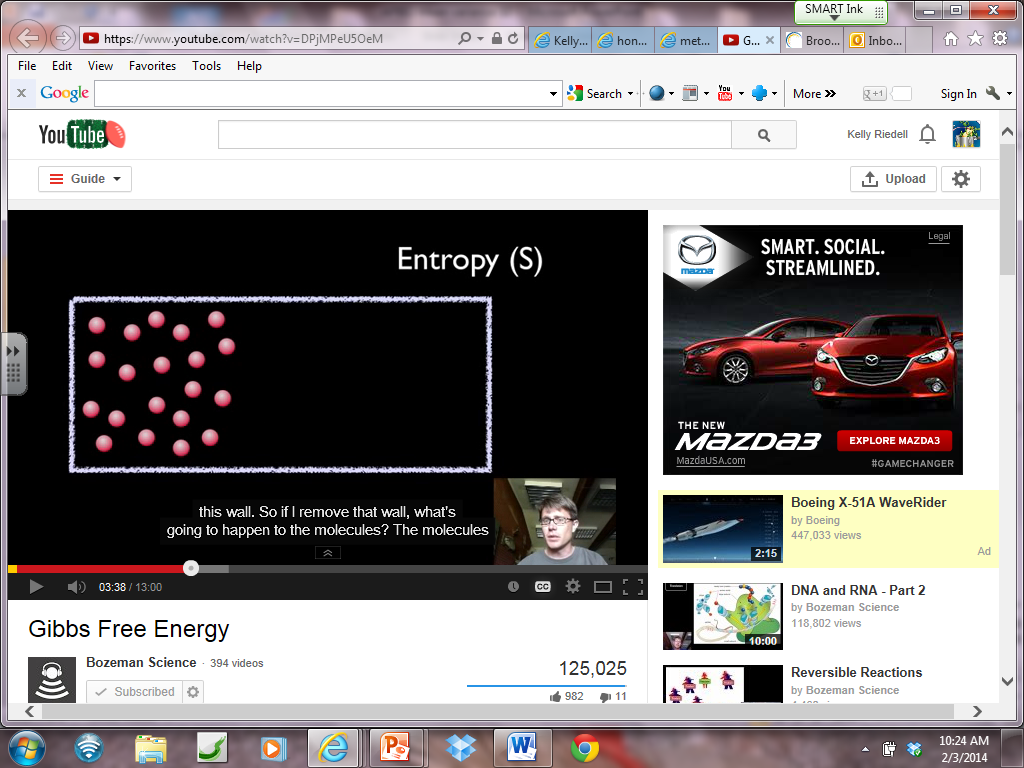 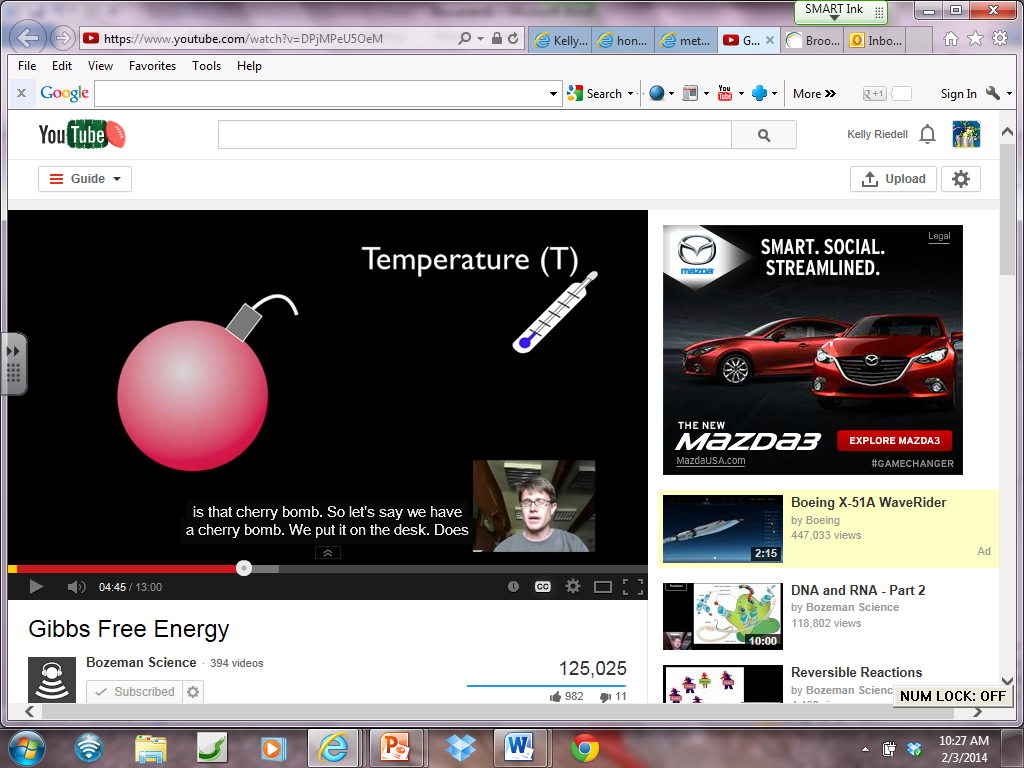 


Δ G = ΔH – TΔSΔ G < 0Δ G > 0Δ G = 0CELLULAR RESPIRATION

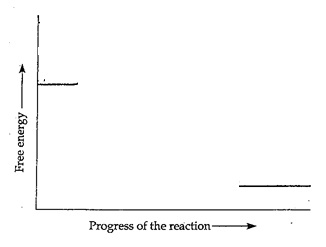 PHOTOSYNTHESIS

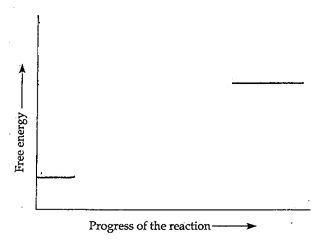 ATP → ADP + Pi + energy    ΔG =ADP + Pi + energy→ ATP     ΔG =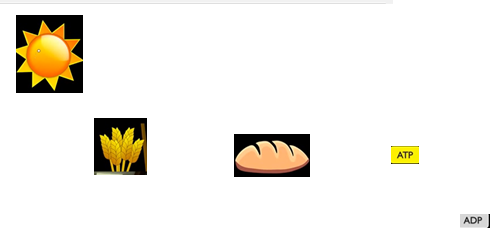 